When:  9 a.m. – 4 p.m. both daysWhere: GAP Ministries, 2861 N Flowing Wells Rd #161, Tucson, AZ 85705Phone for Directions Only: (520) 877-8077Registration Information: Tiane Kennedy – Public Relations Director - GAP Ministries520-955-3088 (able to accept checks made payable to the Grant Writing Training Foundation)Dr. Bev Browning – Director - Grant Writing Training Foundation480-768-7400 (able to accept credit card payments made payable to the Grant Writing Training Foundation)Registration Fee: $299 per person; three or more from the same organization: $249 each.  Sorry, no purchase orders will be accepted.  If you pay and are unable to attend, you can designate a substitute or receive a copy of the handout materials and virtual consulting bonus.What’s included in the Registration Fee?Continental breakfast and lunch both days – Value: $30Notebook with tabbed handouts (PPT and writing exercises) and USB thumb drive with a copy of the handouts – Value: $25.00Grant Writing for Dummies – Fifth Edition – Signed by Dr. Bev Browning (Value $25)One hour of virtual consulting with Dr. Browning – good for up to six months following the workshop (Value: $500)Certificate for 14 hours of training completion (highly valuable for your career!)What Does a Comparable Training Program Cost?Grant Writing USA - $425 per personGrantsmanship Center - $895 per personHow Can You Come Prepared for Grant Writing Boot Camp?Bring a computer, power cord, and a power strip and word processing software.Bring information on your organization’s background/history.Bring information on your current programs and activities.Bring demographics on the needs of the community where you provide services.Bring writing paper for additional notes.Bring a pen/pencil for writing, if needed.Grant Writing Boot Camp™A Program of the Grant Writing Training Foundation (Goodyear)In Partnership with GAP Ministries (Tucson)Facilitator: Dr. Beverly A. Browning (Dr. Bev)www.grantwritingbootcamp.usdrbeverlybrowning@gmail.comOVERVIEWThis comprehensive hands-on boot camp covers everything from learning grants-related terminology to learning how to conduct funding searches to actually writing the critical, high point review sections of a sure to win grant application/proposal.  Bring “real” project idea and supporting documentation and complete 95% of your proposal narrative onsite!  Laptops/netbooks welcome (remember to bring your power cords and a power strip)!COURSE DESCRIPTIONThis course covers the essential grant seeking and grant writing strategies and skills required to successfully submit competitive corporate and foundation proposals, and state and federal grant applications for funding consideration.  Emphasis is placed on researching and writing. CONTINUING EDUCATION UNITSThe Grant Writing Training Foundation is an approved training provider for the Grant Professionals Certification Institute (GPCI) and for Certified Fund Raising Executives International (CFRE).  Each seven-hour training day carries 7.0 continuing education units with both GPCI and CFRE.  The full two-day training program enables participants to apply for 14.0 units of continuing education. www.grantcredential.org and www.crfe.org.TOPICSFinding Funding, Communicating with Potential Funders, Partnerships, and Formats:Finding Government and Foundation Funding Sources Qualifying the Funding Opportunity and Your OrganizationCultivating Donor and Bid Letting Agency RelationshipsPros and Cons of Community PartnershipsConsidering Grant Writing TeamsReviewing Grant Writing FormatsThe Case Statement:Describing Your OrganizationDescribing Your Request to the FunderDeveloping a Compelling Problem StatementWriting a Program Design and Planning the Evaluation ProcessDemonstrating SustainabilityWrapping up the Funding Package and Follow-up:Planning the BudgetRecommended AttachmentsFinishing TouchesFollowing UpLEARNING OBJECTIVESDay 1:FINDING FUNDING, COMMUNICATING WITH POTENTIAL FUNDERS, PARTNERSHIPS, AND FORMATS:Finding Government and Foundation Funding SourcesDiscuss funding sources for grant narrative informationDiscuss sources identifying best practices Qualifying the Funding Opportunity and Your Organization Discuss pre-planning checklist Cultivating Donor RelationshipsDiscuss all requirements and expectations for donor relationshipsPros and Cons of Community PartnershipsDiscuss the advantages and disadvantages of including community partners in your pre-writing planning process, the writing process, the implementation process, and the evaluation process.Considering Grant Writing TeamsDiscuss benefits of forming a grant writing teamDiscuss team rolesDiscuss maintaining team momentumReviewing Grant Writing Formats Discuss a letter of inquiryDiscuss a letter proposalDiscuss a concept paperDiscuss a research project proposal formatTHE CASE STATEMENT:Describing Your OrganizationComplete the Grant Applicant Organization’s Background and Capability StatementDeveloping a Compelling Problem Statement Complete problem statement writing exerciseDiscuss the importance of research skills to find current, relevant problem statement language.Describing Your Request to the Funder Prepare a purpose statementDay 2:THE CASE STATEMENT (CONTINUED):Writing a Program Design and Planning the Evaluation Process Discuss the difference between a goal and an objectiveComplete global goals and measurable objectives writing exerciseComplete logic model exerciseComplete timeline chartComplete the management plan Complete the evaluation planDemonstrating Sustainability Discuss how a funder looks at the grant applicant's ability to continue grant-funded activities when grant monies are expendedWRAPPING UP YOUR FUNDING PACKAGE AND FOLLOW-UP:Planning the Budget Discuss budget line itemsDiscuss direct and indirect costsDiscuss project in-kind and cash match worksheetDiscuss project budget request worksheetDiscuss merged  project budget request formDiscuss supplementing versus supplantingRecommended Attachments Identify appropriate attachments to support grant requestDiscuss how to organize attachments to facilitate funder's review and determination processFinishing Touches Discuss how to create aesthetic appeal to a grant reviewerFollowing Up List the critical organizational and housekeeping steps once a grant request has been mailed to the funderDiscuss why grant proposals are rejected and how to handle a rejection letterDiscuss how to retool a grant application for resubmission to other types of fundersABOUT THE FOUNDER AND LEAD TRAINERDr. Beverly A. Browning (Dr. Bev) has been consulting in the areas of grant writing, contract bid responses, and organizational development for over four decades.  Her clients have included chambers of commerce, faith-based organizations, units of local and county municipal governments, state and federal government agencies, school districts and colleges, social and human service agencies, hospitals, fire departments, service associations, and Fortune 500 corporations.  Dr. Bev has assisted clients and workshop participants throughout the United States in receiving awards of more than $400 million.  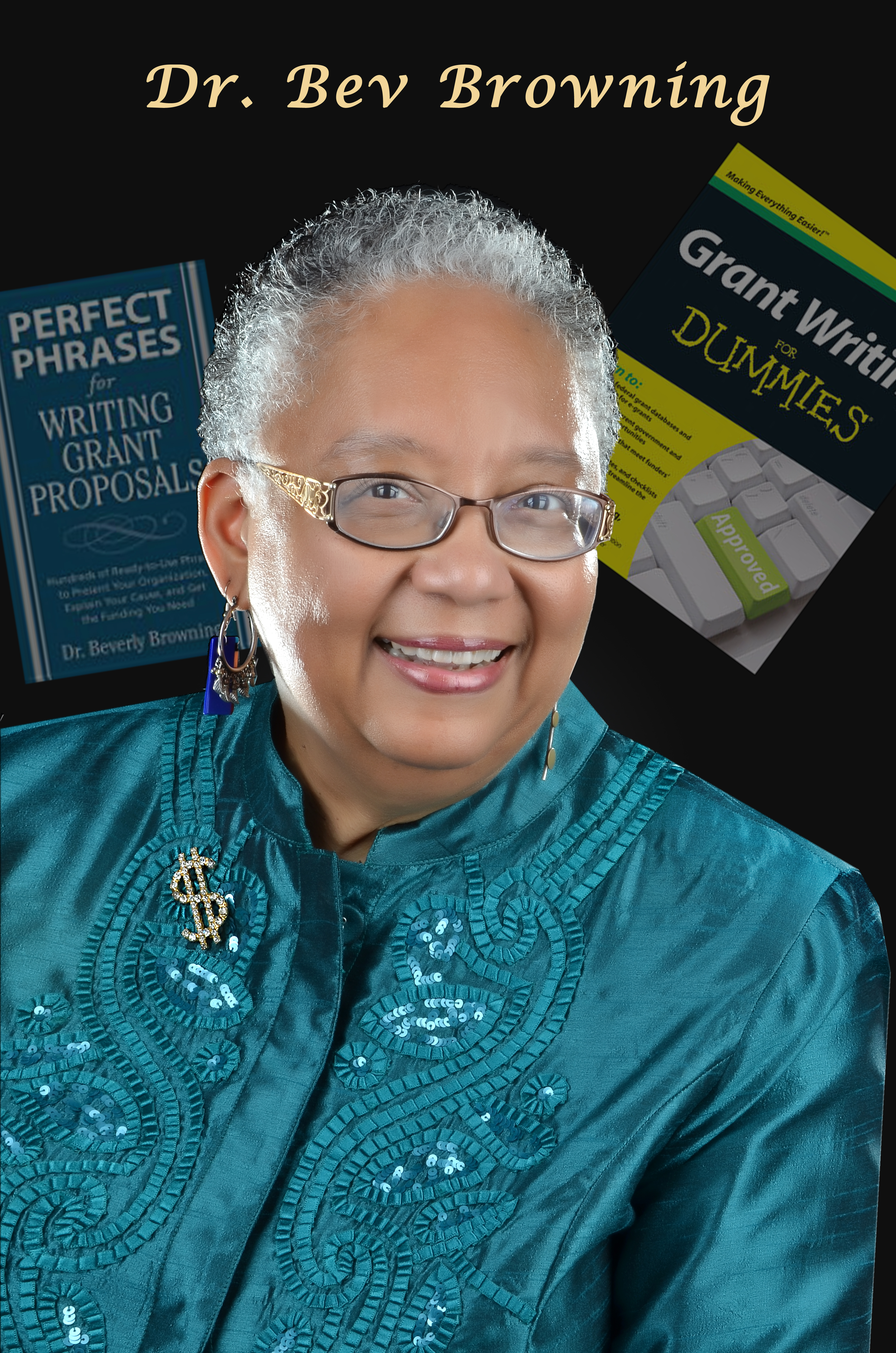 Dr. Bev is the author of over 41 grants-related publications, including Grant Writing For Dummies™(5 editions), Grant Writing for Educators, How to Become a Grant Writing Consultant, Faith-Based Grants: Aligning Your Church to Receive Abundance, Perfect Phrases for Writing Grant Proposals, and Perfect Phrases for Fundraising).  She holds degrees in Organizational Development, Public Administration, and Business Administration.  Dr. Bev is a grant writing course developer and online facilitator for Ed2Go.com.  She is a current member of the Grant Professionals Association; Founder and Director of the Grant Writing Training Foundation (www.grantwritingbootcamp.us), and Vice President for Grants Professional Services at eCivis Inc. (www.ecivis.com)Grant Writing Boot Camp October 23 & 24, 2014 – 9 a.m. to 4 p.m.Location: GAP Ministries 2861 N Flowing Wells Rd #161, Tucson, AZ 85705Grant Writing Boot Camp/Registration Contact: Grant Writing Training FoundationDr. Bev Browning, Director/TrainerEmail: drbeverlybrowning@gmail.com/Phone: 480-768-7400/Fax: 800-859-2330Tiane Kennedy, Public Relations DirectorEmail: tiane@gapmin.com/Phone: 520.955.3088Please check your form of payment (SORRY, NO PURCHASE ORDERS OR PAY AT THE DOOR REGISTRATIONS; an advance count is needed for preparation expenses incurred by the Foundation):____Check enclosed - Make check payable to Grant Writing Training Foundation and mail to GAP Ministries no later than OCTOBER 3, 2014.____Credit card payment with information below - Major credit cards will be accepted.  Your credit card statement will show a charge to the Grant Writing Training Foundation. Fax your form to: _800-859-2330 or email to: drbeverlybrowning@gmail.com.  Credit card receipts will be emailed; check receipts will be available at the workshop.Please enter ALL credit card information requested below_____________________________________________________________________________________________Check one: ______Visa      _______Master Card   _______American Express     _______Discover_____   (<<please check or initial and fill in the amount you are remitting) - I authorize a charge of $_______ to the above credit card.A portion of your registration will be donated to GAP Ministries.October 23-24, 2014Tucson, ArizonaSite Hosts: GAP Ministries/4Tucson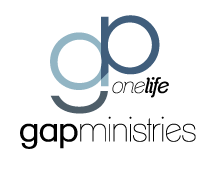 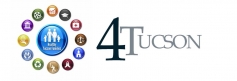 Registrant’s Name :Organization Representing:Organization Street Address:Organization City/State/Zip:Organization Primary Telephone Number:Personal Secondary Telephone Number:E-mail Address:Name on Credit Card:Credit Card Number:Credit Card Expiration Date:Credit Card Code (for AMEX-4 digits on front; for others, 3 digits on back by signature line):Credit Card Billing Street Address:Credit Card City/State:Billing Zip Code for Credit Card:Credit Card Holder Telephone Number with Area Code:Email address of cardholder: